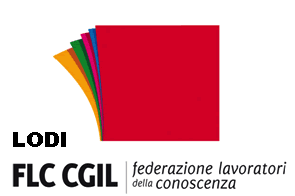 PROCEDURE PER IL RINNOVO DELLE RSU 2022La FLC CGIL di Lodi annuncia l’avvio delle procedure elettorali per il rinnovo delle Rappresentanze Sindacali Unitarie – Comparto “Istruzione e Ricerca”, previste per le date del 5, 6 e 7 aprile 2022, come definito dall’A.R.A.N. con la Circolare 1 del 27 gennaio 2022.Calendario degli adempimenti e delle scadenzeLa possibilità di candidarsi (elettorato passivo) è riconosciuta a:1) tutto il personale in servizio a tempo indeterminato (sia a tempo pieno che a tempo parziale);2) i dipendenti con rapporto di lavoro a tempo determinato cui sia stato conferito un incarico annuale fino al termine dell’anno scolastico o fine al termine delle attività didattiche.Per informazioni e per rendersi disponibili alla candidatura alle elezioni RSU è possibile scrivere a:lodi@flcgil.it o contattare l’Ufficio della Segreteria FLC CGIL di Lodi al numero 0371 616056 da lunedì a giovedì dalle ore 15.00 alle ore 17.00Lodi, 1 febbraio 2022								La Segreteria della FLC CGIL di Lodi31 gennaioAnnuncio delle elezioni da parte delle associazioni sindacali e contestuale inizio della procedura elettorale1 febbraioMessa a disposizione, da parte delle Amministrazioni dell’elenco generale alfabetico degli elettori e consegna della relativa copia a tutte le organizzazioni sindacali che ne fanno richiesta. Contestuale inizio da parte delle organizzazioni sindacali della raccolta delle firme per la sottoscrizione delle liste che da questo momento potranno essere presentate1 febbraioInizio della presentazione delle liste10 febbraioPrimo termine per l’insediamento della commissione elettorale16 febbraioTermine conclusivo per la costituzione formale della Commissione elettorale25 febbraioTermine per la presentazione delle liste elettorali24 marzoAffissione delle liste elettorali da parte della Commissione5,6 e 7 aprileVotazioni8 aprileScrutinio8-14 aprileAffissione risultati elettorali da parte della Commissione19-27 aprileInvio, da parte delle Amministrazioni, del verbale elettorale finale all’ARAN per il tramite dell’apposita piattaforma presente sul sito dell’Agenzia